LİSANSÜSTÜ PROGRAMLARA YENİ KAYIT OLACAK ÖĞRENCİLERİN EVRAK TESLİM FORMUAdı Soyadı	   : TC No.	:Tel. No.	:Kabul olunan program:  Tezli Yüksek Lisans      Tezsiz Yüksek Lisans      Doktora      Lisans Sonrası DoktoraTarih:İmza:PROGRAMA YÜKLENECEK BELGELERAşağıda belirtilen belgeler lisansüstü başvuru sırasında başvuru sistemi üzerinden Enstitülere verilmiş olsa dahi, kayıtların düzenli bir şekilde yürütülebilmesi ve arşivlenmesi için “evrak teslim işlemleri sistemine” tekrar yüklenmesi gerekmektedir. Lisansüstü programlara yeni kabul edilen öğrencilerin üniversiteye kayıtları ile ilgili tüm bilgiye http://oidb.metu.edu.tr/tr/lisansustu-ogrencilerin-universiteye-kayitlari adresinden ulaşabilirsiniz.Lisansüstü Programlara Yeni Kayıt Olacak Öğrencilerin Evrak Teslim Formu ALES/GRE Belgesi ODTÜ İYS/TOEFL IBT/IELTS/PTE ACADEMIC Belgesi Diploma/Geçici Mezuniyet Belgesi Fotoğraf (1 adet)“E-Devlet Kapısı” Uygulaması Üzerinden Alınan Vukuatlı Nüfus Kayıt Örneği 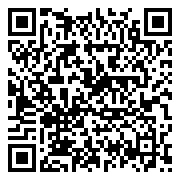 *Öğrenci İşleri Daire Başkanlığı Lisansüstü Programlarına İlk Kayıt Süreci kapsamında kişisel verilerinizi, Kanunda belirtilen amaçlarla sınırlı olarak işlemektedir. Konuyla ilgili aydınlatma metnine karekodu veya aşağıdaki bağlantıyı kullanarak ulaşabilirsiniz. https://kvkk.metu.edu.tr/tr/system/files/aydinlatma_metinleri/OIDB/aydinlatma_metni_lisansustu_programlarina_ilk_kayit_sureci.pdf